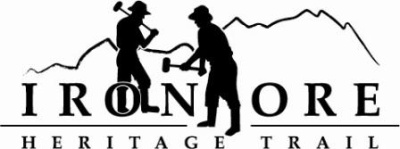 102 W. Washington Suite 232
Marquette, MI 49855
906-235-2923
ironoreheritage@gmail.comIRON ORE HERITAGE RECREATION AUTHORITYRESCHEDULED MONTHLY BOARD MEETING AGENDA WEDNESDAY, MARCH 6, 2024 ISHPEMING SENIOR CENTER AGENDA
ROLL CALL: PUBLIC COMMENT (Agenda Items – Limit to three minutes)- noneAPPROVAL OF CONSENT AGENDA:	January MinutesBills to be PaidAPPROVAL OF FINANCIAL REPORTS:
APPROVAL OF AGENDA: 
OLD BUSINESSIOHRA Board terms & appointmentsProject Updates:Property AcquisitionNegaunee Boardwalk Original Bids & Post-bid Addendum BidsWinthrop Junction Trailhead Parking LotBidsNegaunee ORV Trail ExtensionPurchase/Sale AgreementLakenenland ExtensionNEW BUSINESSIOHRA Office Relocation OptionsTrailhead Signage request from Marquette Co. Interscholastic CyclingADMINISTRATOR REPORTBOARD COMMENTPUBLIC COMMENTADJOURNMENT  

NEXT MEETING DATE:  Wednesday, March 28, 2024, 4:30 pm Ishpeming Senior Center and Zoom